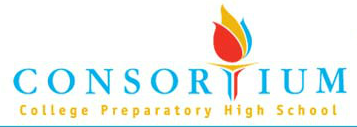 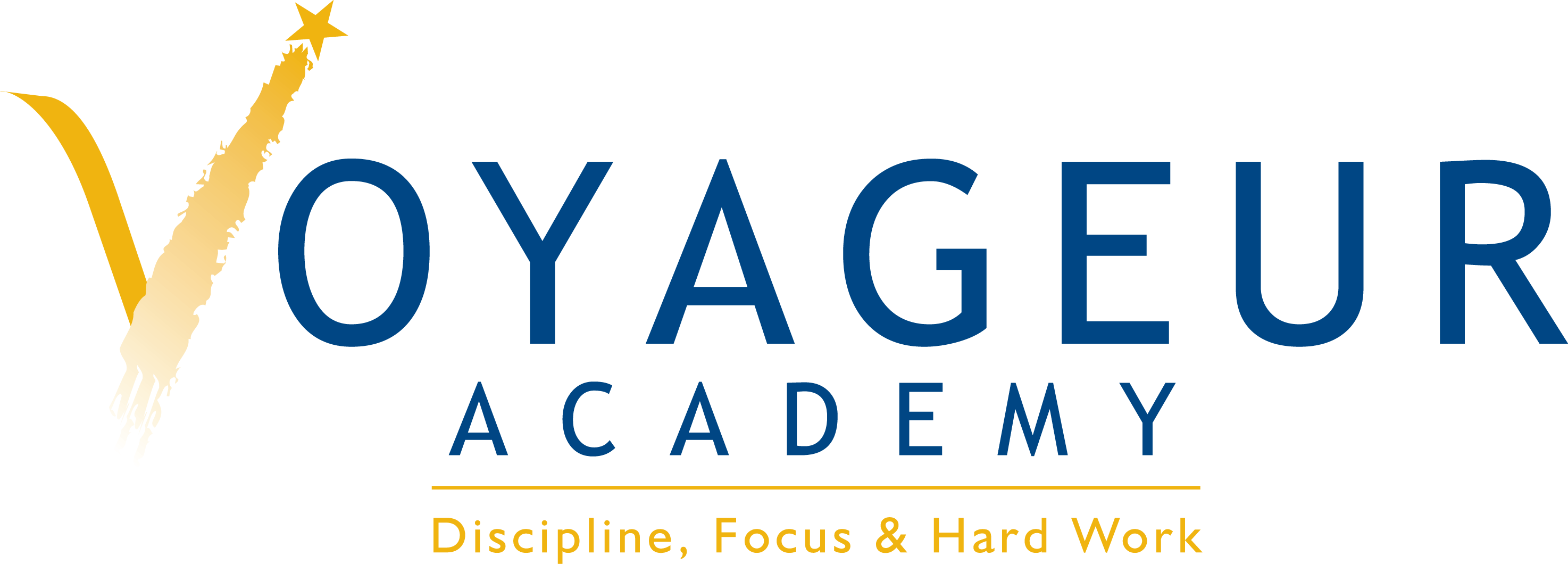 Voyageur Academy/Consortium College Preparatory High SchoolLobbying Costs Transparency Report FY 2014-2015As per the fiscal year adopted budget, the District does not plan to incur any lobbying expenditures for the period 2014-2015.